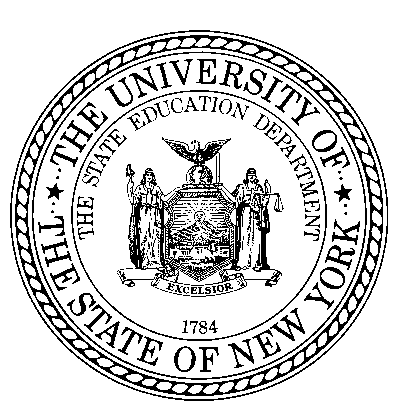 Entry ServicesACCES-VR Orientation SurveyFirst Name:Middle:Last Name:Participant Phone Number:Participant Phone Number:Participant Email Address:Participant Email Address:1.Did you gain an understanding of ACCES-VR Services?Did you gain an understanding of ACCES-VR Services?Did you gain an understanding of ACCES-VR Services?Did you gain an understanding of ACCES-VR Services?YesNo2.Will you be applying for ACCES-VR Services?Will you be applying for ACCES-VR Services?Will you be applying for ACCES-VR Services?Will you be applying for ACCES-VR Services?YesNo3.Do you understand how to apply for ACCES-VR Services?Do you understand how to apply for ACCES-VR Services?Do you understand how to apply for ACCES-VR Services?Do you understand how to apply for ACCES-VR Services?YesNo4.Will you need assistance to apply for services?Will you need assistance to apply for services?Will you need assistance to apply for services?Will you need assistance to apply for services?YesNo5.How did you hear about ACCES-VR? (Optional)How did you hear about ACCES-VR? (Optional)How did you hear about ACCES-VR? (Optional)How did you hear about ACCES-VR? (Optional)How did you hear about ACCES-VR? (Optional)How did you hear about ACCES-VR? (Optional)AdvertisingIndependent Living CenterIndependent Living CenterIndependent Living CenterDrug/Rehab ProgramDrug/Rehab ProgramDrug/Rehab ProgramMedical ClinicMedical ClinicMedical ClinicFamily/FriendsProbation/ParoleProbation/ParoleProbation/ParoleHigh School/Post-High School/Post-High School/Post-Rehabilitation AgencyRehabilitation AgencyRehabilitation AgencySecondary educationSecondary educationSecondary educationOther (Specify)Other (Specify)Other (Specify)Comments: